CORRESPONDENCE ON THE AAB-E-KAUSER BOOK OF DUROOD SHARIF [SALAWAT] ON THE PROPHET MUHAMMAD 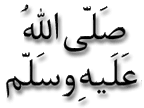 FROM THE ARCHIVE OF DR UMAR ELAHI AZAMMANCHESTER, UKJANUARY 2015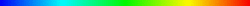 FREE AAB-E-KAUSAR BOOK OF BLESSINGS ON THE PROPHET S.A.W.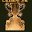 ASSALAMU ALAIKUM,THE EVENTS IN FRANCE SHOW THAT, IN THE CONTEMPORARY PERIOD, SOME KAFIRS ARE MAKING FUN OF THE HOLY PROPHET S.A.W.  ALLAH IS IN CHARGE OF THE WORLDS!  THE KAFIRS CONCERNED WILL PAY FOR THEIR MISDEEDS IN THIS WORLD, THE NEXT WORLD OR BOTH THE WORLDS!I AM DISTRIBUTING THE AAB-E-KAUSER BOOK OF SALUTATIONS [DUROOD SHARIF] ON THE PROPHET S.A.W. [duas blessing the prophet s.a.w.] TO GET A FREE ELECTRONIC COPY FREE OF CHARGE AND DIRECT TO YOUR INBOX [100+ PAGES, ENGLISH OR URDU], PLEASE MAKE YOUR REQUEST TO:softcopyofquran@gmail.comAND ALLOW UP TO 24 HOURS TO BE SENT THE BOOK BY EMAIL.DR UMARPlease see my latest Website   http://dr-umar-azam-charity.weebly.com and then sign my Guestbook with your sincere comments.[bangla-vision] FREE AAB-E-KAUSER BOOK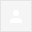 Assalamu Alaikum,The Holy Prophet S.A.W. is beloved by Allah and the Last of the Prophets sent by Allah to guide mankind.  Anyone who blesses the Prophet S.A.W. once is blessed 10 times by Allah Most High. I AM DISTRIBUTING THE AAB-E-KAUSER BOOK OF SALUTATIONS [DUROOD SHARIF] ON THE PROPHET S.A.W. [duas blessing the prophet s.a.w.] TO GET A FREE ELECTRONIC COPY FREE OF CHARGE AND DIRECT TO YOUR INBOX [100+ PAGES, ENGLISH OR URDU], PLEASE MAKE YOUR REQUEST TO:dr.u.azam@gmail.comAND ALLOW UP TO 24 HOURS TO BE SENT THE BOOK BY EMAIL.DR UMARPlease see my latest Website   http://dr-umar-azam-charity.weebly.com and then sign my Guestbook with your sincere comments.__._,_.___Posted by: dr.u.azam@gmail.comwww.ajkal.com.bdVISIT YOUR GROUP New Members 1• Privacy • Unsubscribe • Terms of Use.FREE AAB-E-KAUSAR BOOK OF BLESSINGS ON THE PROPHET S.A.W.kafirs r permanent guests of hell like terrorists who wrongly murdered innocents, including a muslim policeman, in name of our most beloved rassool [saw] who himself told Allah [swt] no need to revenge his taif aggressors + he visted , with no vengeance, the sick old female kafir who used to hurt him daily & being  surprised she also converted..to your new www...add quran english translation by imam raza khan[ra] followers from pakistan zial ul quran , lahore/karachi & rsa laudium pretoria darool uloom.بسم الله الرحمن الرحيم      

********************************************
May u find this email in the best of health.
********************************************

السلام عليكم ورحمة الله وبركاته

Please send all english ebooks. I have quran and hadith from you already. Thanks

With Profound Regards,
*****************************
E-Mail Sent from:
***************************************
Mamoon Al-Azami, 
Senior Scholarship Officer
Scholarship Division, IDB group
P O Box 5925, Jeddah 21432, Saudi Arabia

Tel: (00-966-2) 646-6831 [Direct]; 646-6833 [Message]
Fax: (00-966-2) 646-6887 [Attn: Mamoon]
Mobile: +966 50 890 4180
Other E-Mails:
mamoonidb@yahoo.co.uk (IDB); 
mamoon2k@gmail.com (personal)

Office hours: Sun-Thu 8:30am-4:30pm [Fri-Sat closed]
Ramadan: Sunday-Thu 10am-4.30pm [Fri-Sat Closed]
************************************************************FREE AAB-E-KAUSAR BOOK OF BLESSINGS ON THE PROPHET S.A.W.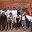 Dear Sir,Waalaikumassalam,Ubaid Ansari Zeeshanعبيد انصاري ذيشان ANSARI MOHAMMED UBAID ZEESHAN,DARUL HUDA ISLAMIC UNIVERSITYPG Block,HIDAYANAGAR,CHEMMAD,MALAPPURAM(dt), KERALA, INDIA.PIN:676306                        I recieved your mail, it was awesome offering books to pepople free of charge. i request you sir humbly and  whole heartedly to send me that book i urdu and english.it will be my pleasure to read it.THANKING YOU,......Ubaid Ansari Zeeshanعبيد انصاري ذيشان ANSARI MOHAMMED UBAID ZEESHAN,DARUL HUDA ISLAMIC UNIVERSITYPG Block,HIDAYANAGAR,CHEMMAD,MALAPPURAM(dt), KERALA, INDIA.PIN:676306thanksBOOK OF SALUTATIONSAs-Salaamu 'Alaykum,can you send me the book in English. I'd like to see what you have in there.wasaalamu alaykumShahidFREE AAB-E-KAUSERAssalamu Alaikum,The Holy Prophet S.A.W. is beloved by Allah and the Last of the Prophets sent by Allah to guide mankind.  Anyone who blesses the Prophet S.A.W. once is blessed 10 times by Allah Most High. I AM DISTRIBUTING THE AAB-E-KAUSER BOOK OF SALUTATIONS [DUROOD SHARIF] ON THE PROPHET S.A.W. [duas blessing the prophet s.a.w.] TO GET A FREE ELECTRONIC COPY FREE OF CHARGE AND DIRECT TO YOUR INBOX [100+ PAGES, ENGLISH OR URDU], PLEASE MAKE YOUR REQUEST TO:dr.u.azam@gmail.comAND ALLOW UP TO 24 HOURS TO BE SENT THE BOOK BY EMAIL.DR UMARPlease see my latest Website   http://dr-umar-azam-charity.weebly.com and then sign my Guestbook with your sincere comments.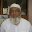 In The Name Of  ALLAH – “The Most Beneficent & Merciful” RespectedAssalam -o- Alaikum -wa- Rahmatullah -wa- BarkatahuReceived mail dated 19th January 2015. Thanks.Mohammed Omer Khan, General SecretaryBengal Educational & Social Trust, Rahmah Foundation1,  Nawab  Badruddin  Street,  Kolkata  – 700 073,  IndiaE-mail: best.kol@gmail.com Mobile: 9339105712  My Response to the Book of Blessings Email - please read and share.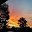 Dear All,As I'm not sure how I'm on the email list but nevertheless I will highlight a few points.Instead of being hateful we should learn to be tolerating.This patience and perseverance was depicted in the life our beloved prophet Muhammad (peace be upon him) lived.We should look, read and reflect on the incidents that occurred in Taif and what the Prophet said.We should be ambassadors of positivity and NOT ambassadors of negativity.If anyone would like information on the true message of prophet Muhammad peace be upon him, do reply back to me.Lastly, we should always ask ourselves what would have the Prophet done and I leave this question with you.Your brother.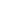 -- Saad SiddiquiThe best example is of the old lady throwing garbage on him not once by coincidence but twice intentionally. Companions were ready to kill her, but the Prophet Mohd. ignored her. When he was passing by the same street and nothing happened, he sent the companion to see if she is not sick and need some help.Compare this incidence with the cartoons made, which is more serious a matter? We should learn a lesson from this incidence.What has been done is utterly un-Islamic. We should have ignored it. We should have condemned it by writing letters to the editor.                                             FREE AAB-E-KAUSAR BOOK OF BLESSINGS ON THE PROPHET S.A.W.Dear Dr for my knowledge could you guide me where the words of Darood are given.Couldnt find in QuraanYes, please see The first page of my Site    http://powerofdurood.weebly.com  and then please Sign the Guestbook.  Dr UmarIn fact, Br Sikander, check out ALL of the Site!(no subject)AND ALLOW UP TO 24 HOURS TO BE SENT THE BOOK BY EMAIL.Free bookletAssalaamoualaikoum. ..kindly send me one copy via email.Jazaak AllahBashirSent from Samsung Mobileplz send me aab e kuser book of darud sharif in urdu verzon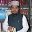 as salam walekum wa rahmatullah e wa barkatohoplz send me aab e kuser book of darud sharif in urdu verzonfrom:Shahid Ali <shahidali.dhc@gmail.com>to:softcopyofquran@gmail.com (Yes, this is you.) Learn more
date:Mon, Jan 19, 2015 at 12:19 PMsubject:Free copy of bookmailed-by:gmail.comsigned-by:gmail.com:Important mainly because it was sent directly to you. Free copy of book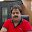 Plz send me one copy of ur esteemed book.
Regards. 
Shahid Ali 
Advocate, President of United Muslims FrontRe: REQUEST THE AAB-E-KAUSER BOOK OF DUROOD DUAS!!!!!Wa Alaykum Salaam.It will be highly appreciated if this book is sent in English.May Allah SWT shower his blessings unto you, always.Zehera(MrsOn 18 January 2015 at 21:29, Umar Azam <786dr.azam@gmail.com> wrote:ASSALAMU ALAIKUM,THE EVENTS IN FRANCE SHOW THAT, IN THE CONTEMPORARY PERIOD, SOME KAFIRS ARE MAKING FUN OF THE HOLY PROPHET S.A.W.  ALLAH IS IN CHARGE OF THE WORLDS!  THE KAFIRS CONCERNED WILL PAY FOR THEIR MISDEEDS IN THIS WORLD, THE NEXT WORLD OR BOTH THE WORLDS!I AM DISTRIBUTING THE AAB-E-KAUSER BOOK OF SALUTATIONS [DUROOD SHARIF] ON THE PROPHET S.A.W. [duas blessing the prophet s.a.w.] TO GET A FREE ELECTRONIC COPY FREE OF CHARGE AND DIRECT TO YOUR INBOX [100+ PAGES, ENGLISH OR URDU], PLEASE MAKE YOUR REQUEST TO:softcopyofquran@gmail.comAND ALLOW UP TO 24 HOURS TO BE SENT THE BOOK BY EMAIL.DR UMARPlease see my latest Website   http://dr-umar-azam-charity.weebly.com and then sign my Guestbook with your sincere comments.RE:BOOK OF SALUTATIONSalaam
I am writing to kindly request for the above mentioned book. May Allah reward you abundantly.
Jazakallahu khaira.
Baba Aliyu UmarRe: FREE AAB-E-KAUSAR BOOK OF BLESSINGS ON THE PROPHET S.A.W.Dear Sir,Waalaikumassalam,Ubaid Ansari Zeeshanعبيد انصاري ذيشان ANSARI MOHAMMED UBAID ZEESHAN,DARUL HUDA ISLAMIC UNIVERSITYPG Block,HIDAYANAGAR,CHEMMAD,MALAPPURAM(dt), KERALA, INDIA.PIN:676306from:Anis Ahmad <anisdbg@gmail.com>to:softcopyofquran@gmail.com (Yes, this is you.) Learn more
date:Mon, Jan 19, 2015 at 3:23 PMsubject:Thanks for e-mailmailed-by:gmail.comsigned-by:gmail.com:Important mainly because it was sent directly to you. Thanks for e-mail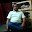 Dear brother in Islam

A/alaikum

You are requested to send me a soft copy of yr said book in urdu and
english both version. If you have hard copy of it you can send me
directly on the address given below.

With warm regards,

Yours brotherly in Islam
--
Dr. Anis Ahmad
Associate Professor & Head
Ex-Council Member-IAAP
Department of Psychology
Millat College
Darbhanga-846004. India.
Cell: +919430640277
E-mail: anisdbg@gmail.comfrom:Projekt Salawat <projektsalawat@gmail.com>to:softcopyofquran@gmail.com (Yes, this is you.) Learn more
date:Tue, Jan 20, 2015 at 5:09 PMsubject:Book request: AAB-E-KAUSAR of Durood Sharifmailed-by:gmail.comsigned-by:gmail.com:Important mainly because it was sent directly to you. Book request: AAB-E-KAUSAR of Durood SharifAssalamu alaikum, could you please E-Mail me the book AAB-E-KAUSAR. Thank you.WassalamProjektSalawat Like & Share www.facebook.com/ProjektSalawat(no subject)Plz send soft copy in urduRequest for Book.JazakAllahkhair. Please consider the environment before printing this e-mailVision | ADDC becomes a leading water and electricity distribution and supply company comparable with the top quartile performers worldwide by 2020. 
Mission | Plan, develop, maintain and operate a reliable, secure, safe and cost effective distribution system in Abu Dhabi and deliver services that meet or exceed our customers' expectations.
Values | Commitment to Customers, Ethical Behavior & Integrity, Commitment to Employees, Excellence, Teamwork & Trust, Corporate Social Responsibility.Disclaimer: This email message and all associated attachments and other data and content transmitted with it are intended only for the use of the addressee(s) and may contain information that is privileged, confidential, proprietary, or otherwise exempt from disclosure under applicable law.  If you are not the intended recipient, you may not review, copy, or distribute this email message or any attachments, data or content transmitted with it.  Therefore, if you have received this email in error, please inform the sender immediately and delete this email message and all associated attachments and other data and content transmitted with it.  ADDC reserves the right to monitor all email messages, associated attachments, other data and content sent to, or from, its network.  Emails, their attachments, other data and content transmitted with it are not secure and cannot be guaranteed to be error free as they can be intercepted, amended, lost or destroyed, or contain viruses. Any person who communicates with ADDC via email is taken to accept these risks.Aab e kauserYes please send me a copy of Aabe kausar at ahdoc4@gmail.comMany thanks.masalamDr Alidarood requestAssalamu Alikum Brotherthankyou verymuch for the attachement you have sent.dear brother I would like to have darood book which contains 100 darood.  I cannot read arabic if it is in english with arabic translation that will be greatkindly help me.Thankyou for the support.

With Regards
NishaWA LAIKUM SALAM, NISHAYOUR EMAIL SHOWS THAT YOU HAVE NOT GONE THROUGH THE 15-ODD ATTACVHMENTS THATI EMAILED YOU.  AMONG THEM IS M. JAVED'S POWER OF DUROOD IN ENGLISH WITH ARABIC DUROODS.IF YOU CANNOT FIND IT, EMAIL ME AGAIN AND I WILL FORWARD IT AGAIN TO YOU.DR UMARAssalamu Alikum BrotherI have found the power of durood in english with arabic duroods. sorry brother.brother if you have more dua book can you send it to me .thankyou very much for your support and kindly helpAllah's blessing will always be with your family.   In my prayer I will pray for you brother .thankyou.

With Regards
Nishafrom:Saad Absar Siddiqui <saad.absar@gmail.com>to:UMAR AZAM <dr.u.azam@gmail.com>
date:Thu, Jan 22, 2015 at 1:13 PMsubject:Re: Fwd: AAB-E-KAUSAR IN ENGLISH IS ATTACHED!mailed-by:gmail.comsigned-by:gmail.com:Important mainly because you often read messages with this label. This durood has no reference from the sunnah.Please provide references.As it is a grave sin to misquote and attribute something to the prophet which he didn't say, do or acknowledge.I strongly advise that this durood not be spread as it is not in accordance to the authentic sunnah.Saad Absar SiddiquiSent from Google Android.SALAM,YOU APPEAR TO SPEAK WITH AUTHORITY.......BUT WHO THE HECK ARE YOU?  A NOBODY!AAB-E-KAUSER IS A PRINTED BOOK.  IF YOU HAVE ANY QUESTIONS, CONTACT THE PUBLISHERS IN WRITING DIRECTLY:TAHRIQUE TABLIGH-UL-ISLAMBC TOWER, 2ND FLOOR, JINNAH COLONY,FAISALABAD,PAKISTANDR UMARDear Umar bhai .Thanks million times for such a gift. I do not know you read urdu or not . If you can read then on scribd you will find khazayne ul salawat my first humble collection. I will send you that link of that book. I request to share these books even on your website. May be on the day of judgement I will be forgiven . Request for dua.BR AMJAD,MANY CONGRATULATIONS ON YOUR KHAZAYNE UL SALAWAT.  YOU GAVE ME THE LINK PREVIOUSLY.  I CAN'T READ URDU BUT I WILL MENTION YOUR BOOK TO URDU SPEAKERS IF THE OPPORTUNITY ARISES.   PLEASE BE SURE THAT YOU ARE IN MY DUAS BECAUSE OF YOUR AND MY LOVE OF OUR NABI S.A.W. INSHA'ALLAH, MAY ALLAH GRANT YOU JANNAT AL FIRDAUS IN THE HEREAFTER!  DR UMARfrom:UMAR AZAM <dr.u.azam@gmail.com>to:UMAR AZAM <dr.u.azam@gmail.com>
date:Sun, Jan 18, 2015 at 8:46 PMsubject:FREE AAB-E-KAUSAR BOOK OF BLESSINGS ON THE PROPHET S.A.W.mailed-by:gmail.com:Important mainly because it was sent directly to you.REQUEST AAB-E-KAUSERxJan 18 (6 days ago)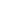 from:dr.u.azam@gmail.com [bangla-vision] <bangla-vision@yahoogroups.com>reply-to:bangla-vision@yahoogroups.com
to:bangla-vision@yahoogroups.com
date:Tue, Jan 20, 2015 at 11:12 PMsubject:[bangla-vision] FREE AAB-E-KAUSER BOOKmailing list:bangla-vision.yahoogroups.com Filter messages from this mailing listmailed-by:returns.groups.yahoo.comsigned-by:yahoogroups.comJan 20 (4 days ago)Reply via web post•Reply to sender•Reply to group•Start a New Topic•Messages in this topic (1)from:WARISHAULLY FAROOK <farook1786@ntlworld.com>to:UMAR AZAM <dr.u.azam@gmail.com>
date:Mon, Jan 19, 2015 at 12:54 AMsubject:Re: FREE AAB-E-KAUSAR BOOK OF BLESSINGS ON THE PROPHET S.A.W.:Important mainly because it was sent directly to you.Jan 19 (5 days ago)from:Abdullahil Mamoon Alazami <AAlazami@isdb.org>to:UMAR AZAM <dr.u.azam@gmail.com>
date:Mon, Jan 19, 2015 at 5:54 AMsubject:Re: FREE AAB-E-KAUSAR BOOK OF BLESSINGS ON THE PROPHET S.A.W.mailed-by:isdb.org:Important mainly because it was sent directly to you.Jan 19 (5 days ago)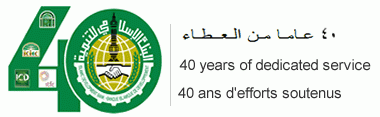 Islamic Development Bank Group e-mail Disclaimer:http://www.isdb.org/irj/go/km/docs/documents/email_disclaimer.htmlfrom:Ubaid Ansari <zubainansari309@gmail.com>to:UMAR AZAM <dr.u.azam@gmail.com>,
softcopyofquran@gmail.com
date:Mon, Jan 19, 2015 at 9:22 AMsubject:Re: FREE AAB-E-KAUSAR BOOK OF BLESSINGS ON THE PROPHET S.A.W.mailed-by:gmail.comsigned-by:gmail.com:Important mainly because it was sent directly to you.Jan 19 (5 days ago)from:Ubaid Ansari <zubainansari309@gmail.com>to:UMAR AZAM <dr.u.azam@gmail.com>,
softcopyofquran@gmail.com
date:Mon, Jan 19, 2015 at 9:26 AMsubject:Re: FREE AAB-E-KAUSAR BOOK OF BLESSINGS ON THE PROPHET S.A.W.mailed-by:gmail.comsigned-by:gmail.com:Important mainly because you often read messages with this label.Jan 19 (5 days ago)from:md arif Husain <mdah.misbahi@gmail.com>to:UMAR AZAM <dr.u.azam@gmail.com>
date:Tue, Jan 20, 2015 at 1:58 PMsubject:Re: FREE AAB-E-KAUSAR BOOK OF BLESSINGS ON THE PROPHET S.A.W.mailed-by:gmail.comsigned-by:gmail.com:Important mainly because it was sent directly to you.Jan 20 (4 days ago)from:Shahid <zakhum@hotmail.com>to:dr.u.azam@gmail.com
date:Wed, Jan 21, 2015 at 2:28 AMsubject:BOOK OF SALUTATIONSmailed-by:hotmail.comJan 21 (3 days ago)from:Mohammed Omer Khan <best.kol@gmail.com>to:UMAR AZAM <dr.u.azam@gmail.com>
date:Mon, Jan 19, 2015 at 5:48 AMsubject:Re: FREE AAB-E-KAUSAR BOOK OF BLESSINGS ON THE PROPHET S.A.W.mailed-by:gmail.comsigned-by:gmail.com:Important mainly because it was sent directly to you.Jan 19 (5 days ago)Jan 22 (2 days ago)Jan 22 (2 days ago)from:SIKANDER HAYAT <sikanderkk@hotmail.com>to:UMAR AZAM <dr.u.azam@gmail.com>
date:Sat, Jan 24, 2015 at 12:32 AMsubject:RE: FREE AAB-E-KAUSAR BOOK OF BLESSINGS ON THE PROPHET S.A.W.mailed-by:hotmail.com:Important mainly because it was sent directly to you.12:32 AM (20 hours ago)12:53 AM (19 hours ago)1:00 AM (19 hours ago)from:Mustafa Hosany <hosanym16@gmail.com>to:softcopyofquran@gmail.com (Yes, this is you.) Learn more
date:Mon, Jan 19, 2015 at 1:43 AMsubject:mailed-by:gmail.comsigned-by:gmail.com:Important mainly because it was sent directly to youJan 19 (5 days ago)from:garagebmw2000 <garagebmw2000@yahoo.com>reply-to:garagebmw2000 <garagebmw2000@yahoo.com>
to:softcopyofquran@gmail.com (Yes, this is you.) Learn more
date:Mon, Jan 19, 2015 at 5:24 AMsubject:Free bookletmailed-by:yahoo.comsigned-by:yahoo.com:Important mainly because it was sent directly to youJan 19 (5 days ago)from:Md. Mojahid Hossain Habibi <tableegh.e.seerat@gmail.com>to:softcopyofquran@gmail.com (Yes, this is you.) Learn more
date:Mon, Jan 19, 2015 at 11:33 AMsubject:plz send me aab e kuser book of darud sharif in urdu verzonmailed-by:gmail.comsigned-by:gmail.com:Important mainly because it was sent directly to you.Jan 19 (5 days ago)Jan 19 (5 days ago)from:Zehera Kassam <zaraskitchen@gmail.com>to:Umar Azam <786dr.azam@gmail.com>
cc:softcopyofquran@gmail.com (Yes, this is you.) Learn more
date:Mon, Jan 19, 2015 at 2:06 PMsubject:Re: REQUEST THE AAB-E-KAUSER BOOK OF DUROOD DUAS!!!!!mailed-by:gmail.comsigned-by:gmail.com:Important mainly because it was sent directly to you.Jan 19 (5 days ago)from:babaaliyuumar <babaaliyuumar@yahoo.com>to:softcopyofquran@gmail.com (Yes, this is you.) Learn more
date:Mon, Jan 19, 2015 at 7:08 PMsubject:RE:BOOK OF SALUTATIONmailed-by:yahoo.comsigned-by:yahoo.com:Important mainly because it was sent directly to youJan 19 (5 days ago)from:Ubaid Ansari <zubainansari309@gmail.com>to:UMAR AZAM <dr.u.azam@gmail.com>,
softcopyofquran@gmail.com (Yes, this is you.) Learn more
date:Mon, Jan 19, 2015 at 9:22 AMsubject:Re: FREE AAB-E-KAUSAR BOOK OF BLESSINGS ON THE PROPHET S.A.W.mailed-by:gmail.comsigned-by:gmail.com:Important mainly because it was sent directly to you.Jan 19 (5 days ago)Jan 19 (5 days ago)Jan 20 (4 days ago)from:rabiah nazir <dr.rabiah.nazir@gmail.com>to:softcopyofquran@gmail.com (Yes, this is you.) Learn more
date:Wed, Jan 21, 2015 at 6:05 AMsubject:mailed-by:gmail.comsigned-by:gmail.com:Important mainly because it was sent directly to you.Jan 21 (3 days ago)from:Mohammed Imran Butt (ADDC) <mibutt@addc.ae>to:"softcopyofquran@gmail.com" <softcopyofquran@gmail.com>
date:Thu, Jan 22, 2015 at 3:44 AMsubject:Request for Book.:Important mainly because it was sent directly to you.Jan 22 (2 days ago)Mohammed Imran Butt
Senior Mechanical EngineerEmail: mibutt@addc.ae
T:+971 2 4162035  F:  M: +971 50 6624315
PO Box 219, Abu Dhabi, United Arab Emirates | www.addc.aefrom:Ali Hussain <ahdoc4@gmail.com>to:softcopyofquran@gmail.com (Yes, this is you.) Learn more
date:Sat, Jan 24, 2015 at 6:59 AMsubject:Aab e kausermailed-by:gmail.comsigned-by:gmail.com6:59 AM (14 hours ago)from:pknisha nisha <pknisha@rediffmail.com>to:Umar Azam <786dr.azam@gmail.com>
date:Wed, Jan 21, 2015 at 6:40 AMsubject:darood requestmailed-by:rediffmail.com:Important mainly because of the people in the conversation.Jan 21 (3 days ago)from:Umar Azam <786dr.azam@gmail.com>to:pknisha nisha <pknisha@rediffmail.com>
date:Wed, Jan 21, 2015 at 11:02 PMsubject:Re: darood requestmailed-by:gmail.com:Important according to our magic sauce.Jan 21 (3 days ago)from:pknisha nisha <pknisha@rediffmail.com>to:Umar Azam <786dr.azam@gmail.com>
date:Thu, Jan 22, 2015 at 3:28 AMsubject:Re: darood requestmailed-by:rediffmail.com:Important mainly because it was sent directly to youJan 22 (2 days ago)Jan 22 (2 days ago)from:UMAR AZAM <dr.u.azam@gmail.com>to:Saad Absar Siddiqui <saad.absar@gmail.com>
date:Thu, Jan 22, 2015 at 10:21 PMsubject:Re: Fwd: AAB-E-KAUSAR IN ENGLISH IS ATTACHED!mailed-by:gmail.comJan 22 (2 days ago)from:amjad khan <amjad_78692@hotmail.com>to:UMAR AZAM <dr.u.azam@gmail.com>
date:Fri, Dec 27, 2013 at 7:32 PMsubject:Re:Fwd: AAB-E-KAUSAR IN ENGLISH IS ATTACHED!mailed-by:hotmail.com:Important mainly because of the words in the message.12/27/1312/27/13